Zamawiający:Samodzielny Publiczny Zakład Opieki Zdrowotnej 
Centralny Szpital Kliniczny Uniwersytetu Medycznego 
w Łodzi, ul. Pomorska 25192-213 - Łódź  REGON:472147559                       NIP:  728-22-46-128Telefon  42 675-75-00                     faks   42 679-17-80 www.csk.umed.plPostępowanie konkursowena udzielanie świadczeń zdrowotnych w zakresieanestezjologii i intensywnej terapii dla dzieci.Zatwierdził Dyrektor: Łódź, 08.01.2024 r.SZCZEGÓŁOWE WARUNKI KONKURSU OFERT (zwane dalej “SWKO”)Działając na podstawie art.26 i 27 ustawy z dnia 15 kwietnia 2011 r. o działalności leczniczej (Dz.U. 2023 poz. 991 z późn. zm.), oraz przepisów art.140, art.141, art.146 ust.1, art.147, art.148 ust.1, art.149, art.150, art.151 ust.1,2,4-6, art.152, 153 i art.154 ust.1 i 2 ustawy z dnia 27 sierpnia 2004 r. o świadczeniach opieki zdrowotnej finansowanych ze środków publicznych (Dz.U. 2022 r. późn. 2561 z późn. zm.), Dyrektor Samodzielnego Publicznego Zakładu Opieki Zdrowotnej Centralnego Szpitala Klinicznego Uniwersytetu Medycznego w Łodzi 92-213 Łódź, ul. Pomorska 251, jako Udzielający zamówienia przedstawia warunki udziału w postępowaniu prowadzonym w trybie konkursu ofert. OPIS PRZEDMIOTU KONKURSU:Przedmiotem konkursu jest wykonywanie świadczeń zdrowotnych (usług lekarskich) z zakresu anestezjologii  i intensywnej terapii w Centralnym Szpitalu Klinicznym Uniwersytetu Medycznego 
w Łodzi – Uniwersyteckim Centrum Pediatrii przy ul. Pankiewicza 16 w Łodzi (CPV 85111000-0 usługi szpitalne, CPV 85121200-5 specjalistyczne usługi medyczne).Oferent musi posiadać prawo do wykonywania zawodu i tytuł specjalisty (specjalizację II stopnia) 
w dziedzinie anestezjologii i intensywnej terapii.Przyjmujący zamówienie będzie w szczególności zobowiązany do:pracy na blokach operacyjnych, na salach zabiegowych, w oddziałach i klinikach, pracowniach diagnostycznych i SOR/Izbie Przyjęć polegającej na przygotowaniu chorych do znieczulenia, wykonaniu znieczulenia oraz nadzoru nad personelem sprawującym opiekę pooperacyjną,całodobowej opieki medycznej nad chorymi oddziałów, klinik i SOR/Izby Przyjęć Udzielającego zamówienia,wykonywania zabiegów medycznych u chorych poddanych terapii lub anestezji w oddziałach, klinikach oraz SOR/Izbie Przyjęć Udzielającego zamówienia, adekwatnych do stanu chorego 
i potrzeb terapeutycznych,monitorowania procesów leczenia,zachowania bezpieczeństwa oraz procedur i standardów pracy przyjętych w Szpitalu,udzielania konsultacji w innych klinikach/oddziałach i SOR/Izbie Przyjęć będących w strukturze organizacyjnej Udzielającego zamówienia oraz korzystania z konsultacji specjalistów zatrudnionych przez Udzielającego zamówienia lub (w szczególnie uzasadnionych przypadkach) osób lub jednostek ochrony zdrowia, z którymi Udzielający zamówienia ma zawarte umowy na takie konsultacje,podejmowania i wykonywania medycznych czynności ratunkowych u każdej osoby znajdującej się w stanie zagrożenia zdrowotnego, zgodnie z obowiązującymi standardami medycznego postępowania w stanach zagrożenia życia,przestrzegania zasad postępowania lekarskiego w stanach bezpośredniego zagrożenia życia pacjenta.OBOWIĄZKI OFERENTA I SPOSÓB PRZYGOTOWANIA OFERTY:     Do konkursu mogą przystąpić Oferenci, którzy:wykonują działalność leczniczą zgodnie z ustawą z dnia 15.04.2011 r. o działalności leczniczej 
(Dz.U. 2023 poz. 991 z późn. zm.), posiadają uprawnienia do udzielania świadczeń medycznych w w/w zakresie. Każdy Oferent może przedłożyć w niniejszym postępowaniu tylko jedną ofertę (jeden komplet dokumentów, składający się na ofertę, zgodnie z załączonym wzorem oferty wraz z wymaganymi załącznikami).Oferta winna być złożona w formie pisemnej w języku polskim.Koszty przygotowania i złożenia oferty ponosi Oferent.Wszystkie załączniki oferty dla swojej ważności winny być podpisane, a kopie dokumentów potwierdzone „za zgodność z oryginałem” przez osoby uprawnione do reprezentowania Oferenta.Wszelkie zmiany lub poprawki w tekście oferty muszą być parafowane własnoręcznie przez Oferenta.W celu prawidłowego przygotowania oferty, Oferent powinien zadać wszelkie niezbędne w tym zakresie pytania.W przypadku braku jakiegokolwiek wymaganego dokumentu lub gdy oferta zawiera braki formalne Udzielający zamówienia wzywa do uzupełnienia dokumentów lub usunięcia braków w wyznaczonym terminie pod rygorem odrzucenia oferty.TERMIN WYKONANIA UMOWY: Umowa z wybranym Oferentem zostanie podpisana na okres 3 lat.OPIS WARUNKÓW UDZIAŁU W KONKURSIE ORAZ OPIS SPOSOBU DOKONYWANIA OCENY SPEŁNIENIA TYCH WARUNKÓW:O udzielenie zamówienia mogą ubiegać się Oferenci, którzy:zapoznają się i zaakceptują wszystkie wymagania SWKO;przedłożą wszystkie dokumenty wymagane postanowieniami SWKO;zaproponują najkorzystniejszą cenę, w której zawierać się będą wszystkie koszty, jakie Oferent musi ponieść, aby wykonać przedmiot zamówienia (zgodny z opisem SWKO). Ocena spełnienia wymagań zostanie przeprowadzona na podstawie złożonych przez Oferenta dokumentów przy zastosowaniu formuły spełnia/nie spełnia. Oferty niespełniające wymagań zostaną odrzucone.WYKAZ OŚWIADCZEŃ I DOKUMENTÓW, JAKIE MAJĄ DOSTARCZYĆ OFERENCI
 W CELU POTWIERDZENIA SPEŁNIANIA UDZIAŁU W POSTĘPOWANIU: Oferta winna zawierać:	dane o Oferencie: dokładny adres, nr PESEL, telefon/fax., numer rachunku bankowego – Załącznik nr 1;oświadczenie Oferenta - Załącznik nr 2;wypełnioną i podpisaną ofertę cenową na udzielanie świadczeń zdrowotnych –  Załącznik nr 3;podpisany „Projekt umowy” – Załącznik nr 4;oświadczenie Oferenta (podatek VAT) – Załącznik nr 5;zaświadczenie o wpisie do właściwego rejestru;kopię ubezpieczenia od odpowiedzialności cywilnej za szkody będące następstwem udzielania świadczeń zdrowotnych albo niezgodnego z prawem zaniechania udzielania świadczeń zdrowotnych zgodnie z Ustawą z dnia 15 kwietnia 2011 r. oraz Rozporządzeniem Ministra Finansów z dnia 29 kwietnia 2019 r. w sprawie obowiązkowego ubezpieczenia odpowiedzialności cywilnej podmiotu wykonującego działalność leczniczą (Dz. U. 2019 poz.866 z późn. zm.);kopię dyplomu ukończenia wyższej szkoły medycznej;kopię prawa wykonywania zawodu;kopię dyplomu uzyskania tytułu specjalisty;kopię dyplomu uzyskania stopnia/tytułu naukowego oraz kopie innych dokumentów potwierdzających nabycie fachowych umiejętności – w przypadku ich posiadania,kopię wpisu do rejestru indywidualnych praktyk lekarskich prowadzonego przez właściwą okręgową izbę lekarską lub zaświadczenie, że Oferent dostarczy w/w dokument w terminie 7 dni od daty rozstrzygnięcia konkursu;kopię aktualnego certyfikatu ochrony radiologicznej pacjenta – jeśli dotyczy;kopię dokumentu potwierdzającego odbycie okresowego szkolenia BHP (z uwzględnieniem pracy 
w polu elektromagnetycznym i jonizującym – jeśli dotyczy);kopię orzeczenia lekarskiego potwierdzającego zdolność do pracy.INFORMACJE O SPOSOBIE POROZUMIEWANIA SIĘ: Oferent może zwrócić się do Zamawiającego o wyjaśnienia dotyczące wszelkich wątpliwości związanych ze sposobem przygotowania oferty osobiście lub na piśmie.Osoby uprawnione do kontaktów z Oferentami: od strony proceduralnej – Dorota Kwiatkowska 42 675-75-88 Informacji dotyczących konkursu udziela się w godz. 10.00 - 14.00.TERMIN ZWIĄZANIA OFERTĄ:Termin związania ofertą wynosi 30 dni.Bieg terminu rozpoczyna się wraz z upływem terminu składania ofert.MIEJSCE ORAZ TERMIN SKŁADANIA I OTWARCIA OFERT:Ofertę należy złożyć w zamkniętej kopercie oznaczonej:„Konkurs ofert na udzielanie świadczeń zdrowotnychw zakresie anestezjologii i intensywnej terapii dla dzieci.Nie otwierać przed 16.01.2024 r. do godz.10.30.”w sekretariacie Szpitala pok. 216/w kancelarii Szpitala (parter, budynek A-3) w Łodzi przy 
ul. Pomorskiej 251.Termin składania ofert upływa dnia 16.01.2024 r. o godz. 10.00.3.	Otwarcie ofert nastąpi w dniu 16.01.2024 r. o godz. 10.30 w pok. 405D Szpitala, w Łodzi przy 
ul. Pomorskiej 251.Otwarcie ofert dokonane zostanie w obecności przybyłych Oferentów (obecność Oferentów nie jest obowiązkowa), którzy mogą uczestniczyć w części jawnej konkursu.Oferty złożone (nadane, jako przesyłka pocztowa) po wyznaczonym terminie zostaną odrzucone bez otwierania. W przypadku ofert wysłanych drogą pocztową/kurierem decyduje data i godzina wpłynięcia do siedziby Zamawiającego.Celem dokonania zmian, bądź poprawek – Oferent może wycofać wcześniej złożoną ofertę i złożyć ją ponownie pod warunkiem zachowania wcześniej wyznaczonego terminu.Wyniki konkursu zostaną zamieszczone na stronie internetowej www.csk.umed.pl i na tablicy ogłoszeń w siedzibie Zamawiającego.Zamawiający zastrzega sobie prawo do przesunięcia terminu składania ofert bez podania przyczyny.KRYTERIA OCENY PRZY WYBORZE OFERTY:Oceniane będą tylko te oferty, które spełniają w całości wymagania SWKO.Udzielający zamówienia wybierze ofertę najkorzystniejszą cenowo. 100 % cena.OPIS SPOSOBU ZAWARCIA UMOWY:  Oferent, którego oferta uznana została za najkorzystniejszą, zostanie powiadomiony o terminie i miejscu podpisania stosownej umowy.ODRZUCA SIĘ OFERTĘ:Złożoną przez Oferenta po terminie.Zawierającą nieprawdziwe informacje.Jeżeli Oferent nie określił przedmiotu oferty lub ceny świadczeń opieki zdrowotnej.Jeżeli zawiera rażąco niską cenę w stosunku do przedmiotu zamówienia.Jeżeli jest nieważna na podstawie odrębnych przepisów.Jeżeli Oferent złożył ofertę alternatywną.Jeżeli Oferent lub oferta nie spełniają wymaganych warunków określonych w przepisach prawa oraz warunków określonych jako warunki wymagane od Przyjmującego zamówienie.Złożoną przez Oferenta, z którym w okresie 5 lat poprzedzających ogłoszenie postępowania, została rozwiązana przez Udzielającego zamówienia umowa o udzielanie świadczeń opieki zdrowotnej 
w zakresie lub rodzaju odpowiadającym przedmiotowi ogłoszenia, bez zachowania okresu wypowiedzenia z przyczyn leżących po stronie Oferenta.UNIEWAŻNIENIE KONKURSU:Udzielający zamówienia unieważnia postępowanie w sprawie zawarcia umowy o udzielanie świadczeń opieki zdrowotnej, gdy:nie wpłynęła żadna oferta,wpłynęła jedna oferta niepodlegająca odrzuceniu, z zastrzeżeniem ust. 2,odrzucono wszystkie oferty,kwota najkorzystniejszej oferty przewyższa kwotę, którą Udzielający zamówienia przeznaczył 
na finansowanie świadczeń opieki zdrowotnej w danym postępowaniu,nastąpiła istotna zmiana okoliczności powodująca, że prowadzenie postępowania lub zawarcie umowy nie leży w interesie Udzielającego zamówienia, czego nie można było wcześniej przewidzieć.Jeżeli w toku konkursu ofert wpłynęła tylko jedna oferta niepodlegająca odrzuceniu, Udzielający zamówienia może przyjąć tę ofertę, gdy z okoliczności wynika, że na ogłoszony ponownie na tych samych warunkach konkurs ofert nie wpłynie więcej ofert.USTALENIA KOŃCOWE:Konkurs ofert będzie ważny choćby wpłynęła tylko jedna oferta.Rozstrzygnięcie konkursu ofert nastąpi w terminie związania ofertą.Na podstawie art. 26 ustawy z dnia 15 kwietnia 2011 r. o działalności leczniczej oraz art. 152 i 153 ustawy z dnia 27 sierpnia 2004 r. o świadczeniach opieki zdrowotnej finansowanych ze środków publicznych Oferentowi w toku postępowania konkursowego przysługuje prawo do złożenia do Komisji konkursowej protestu w terminie 7 dni roboczych od dnia zaskarżonej czynności, nie później jednak niż do czasu zakończenia postępowania.Na podstawie art. 26 ustawy z dnia 15 kwietnia 2011 r. o działalności leczniczej oraz art. 152 i 154 ustawy z dnia 27 sierpnia 2004 r. o świadczeniach opieki zdrowotnej finansowanych ze środków publicznych Oferentowi przysługuje prawo do złożenia do Zamawiającego odwołania w terminie 7 dni od dnia ogłoszenia o rozstrzygnięciu postępowania.Udzielający zamówienia zastrzega sobie prawo do odwołania konkursu ofert oraz zmiany terminu ich składania bez podania przyczyny.WYKAZ ZAŁĄCZNIKÓW:Dane o Oferencie: dokładny adres, nr PESEL, telefon/fax., numer rachunku bankowego – Załącznik nr 1;Oświadczenie Oferenta - Załącznik nr 2;Wypełniona i podpisana oferta cenowa na udzielanie świadczeń zdrowotnych – Załącznik nr 3;Podpisany „Projekt umowy” – Załącznik nr 4;Oświadczenie Oferenta (podatek VAT) – Załącznik nr 5.KLAUZULA INFROMACYJNA:Zgodnie z art. 13 ust. 1 i ust. 2 Rozporządzenia Parlamentu Europejskiego i Rady (UE) 2016/679 z dnia 
27 kwietnia 2016 r. w sprawie ochrony osób fizycznych w związku z  przetwarzaniem danych osobowych 
i w sprawie swobodnego przepływu takich danych oraz uchylenia dyrektywy 95/46/WE (ogólne rozporządzenie 
o ochronie danych) informujemy że:Administratorem danych osobowych jest SP ZOZ Centralny Szpital Kliniczny Uniwersytetu Medycznego w Łodzi, ul. Pomorska 251, 92-213 Łódź.Kontakt z Inspektorem Ochrony Danych jest możliwy za pośrednictwem adresu mailowego: inspektor.odo@csk.umed.lodz.pl.Pani/Pana dane osobowe przetwarzane są w celu:przeprowadzenia konkursu ofert - na podstawie art. 26 i 27 ustawy z dnia 15 kwietnia 
2011 r. o działalności leczniczej, w zw. z art. 6 ust. 1 lit. b i c ogólnego rozporządzenia o ochronie danych;w innych celach na podstawie wyrażonej zgody - art. 6 ust 1 lit. a, art. 9 ust. 2 lit a ogólnego rozporządzenia o ochronie danych.Pani/Pana dane osobowe mogą być ujawniane wyłącznie osobom upoważnionym u administratora do przetwarzania danych osobowych, podmiotom przetwarzającym na mocy umowy powierzenia oraz innym podmiotom upoważnionym na podstawie przepisów prawa,.W oparciu o dane osobowe nie będą podejmowane decyzje w sposób zautomatyzowany, nie będą one podlegały również profilowaniu.Pani/Pana dane osobowe przechowywane będą przez okres niezbędny do realizacji procesu konkursowego, a w wypadku wyrażenia zgody na przetwarzanie danych przez okres nie dłuższy niż do czasu odwołania wyrażonej zgody.Przysługuje Panu/Pani prawo wniesienia skargi do Prezesa Urzędu Ochrony Danych Osobowych na niezgodne z prawem przetwarzanie danych osobowych przez administratora, przy czym prawo wniesienia skargi dotyczy wyłącznie zgodności z prawem przetwarzania danych osobowych.Podanie przez Państwa danych osobowych jest niezbędne w celu uczestnictwa w procesie konkursowym natomiast w pozostałych celach jest dobrowolne jednak ich nie podanie może  skutkować brakiem możliwości realizacji celu, na który wyrażono zgodę.Posiada Pani/Pan prawo dostępu do treści danych osobowych oraz prawo ich sprostowania, usunięcia, ograniczenia przetwarzania, prawo do przenoszenia danych, prawo wniesienia sprzeciwu, prawo do cofnięcia zgody w dowolnym momencie bez wpływu na zgodność z prawem przetwarzania, którego dokonano na podstawie zgody przed jej cofnięciem - w granicach określonych w przepisach prawa.Pani/Pana dane nie będą przekazywane do państw trzecich lub organizacji międzynarodowych.Załącznik nr 1Oferta na udzielanie świadczeń zdrowotnych z zakresu 
anestezjologii i intensywnej terapii dla dzieci.DANE OFERENTA:…………………………………………………………………………………………………………….………………………………………………………………………………………………………………………………………….…PESEL:……………………………………………………………………………..……………………………………………..…ADRES:…………….………………………………………………………………………………………………………………………………………………………………………………………………………………………………..………………………………TELEFON / FAX:………………….…………………………………………………………………………………….………E-MAIL:……………………………………………………………………………………………………………………………….NUMER RACHUNKU BANKOWEGO:………………….………………………………………………………   Oferent zobowiązany jest do bieżącej aktualizacji powyższych danych w okresie trwania umowy.……..............................................			            ……………………………………………                     / data /					                      / podpis Wykonawcy /Załącznik nr 2………………………………………………………………………………..Pełna nazwa Oferenta/Pieczątka z pełną nazwą Oferenta ………………....................  dnia  …….....................................   Samodzielny Publiczny Zakład Opieki Zdrowotnej Centralny Szpital Kliniczny Uniwersytetu Medycznego w Łodziul. Pomorska 251 92-213 Łódź  OŚWIADCZENIE OFERENTAOświadczam, że zapoznałem się z treścią szczegółowych warunków konkursu ofert  i nie wnoszę 
w tym zakresie żadnych zastrzeżeń.Oświadczam, że nie wnoszę zastrzeżeń do załączonego projektu umowy i zobowiązuję się do jej podpisania na warunkach określonych w projekcie umowy, w miejscu i terminie wyznaczonym przez Zamawiającego.Oświadczam, że posiadam wiedzę niezbędną do przygotowania oferty oraz wykonania świadczeń będących przedmiotem zamówienia.Oświadczam, że pozostanę związany z ofertą przez okres 30 dni od daty składania ofert.Oświadczam, że wszystkie załączone dokumenty są zgodne z aktualnym stanem faktycznym 
i prawnym. Oświadczam, że zobowiązuję się do wykonywania świadczeń zdrowotnych z należytą starannością 
i przy zastosowaniu aktualnie obowiązujących metod. Wyrażam zgodę na udostępnianie i przetwarzanie moich danych osobowych przez Centralny Szpital Kliniczny UM w Łodzi dla potrzeb konkursu oraz czynności niezbędnych do realizacji świadczeń zdrowotnych określonych w umowie, zgodnie z aktualnie obowiązującymi przepisami – Rozporządzeniem Parlamentu Europejskiego w sprawie ochrony osób fizycznych w związku 
z przetwarzaniem danych osobowych i w sprawie swobodnego przepływu takich danych oraz uchylenia dyrektywy 95/46/WE (ogólne rozporządzenie o ochronie danych) – RODO oraz w ustawie z dnia 10 maja 2018 r. o ochronie danych osobowych (Dz. U. 2019 poz. 1781).Przyjmuję do wiadomości, że przysługuje mi prawo wglądu do treści moich danych oraz ich poprawienia.…………………………………………………… 		          				                            /data, pieczątka i podpis Oferenta/Załącznik nr 3OFERTA CENOWA NA UDZIELANIE ŚWIADCZEŃ ZDROWOTNYCH………… zł brutto za godzinę wykonywania świadczeń zdrowotnych z zakresu anestezjologii 
i intensywnej terapii.....................................................			                ……………………………………………                        / data /					                          / podpis Wykonawcy /Załącznik nr 4 UMOWA NR…………….......zawarta w dniu ……………………….. r.pomiędzy:Samodzielnym Publicznym Zakładem Opieki Zdrowotnej Centralnym Szpitalem Klinicznym Uniwersytetu Medycznego w Łodzi,ul. Pomorska 251, 92-213 Łódź, NIP 728-22-46-128, REGON 472147559, KRS 0000149790,reprezentowanym przez:dr n. med. Monikę Domarecką  -  Dyrektora Szpitalazwanym dalej „Udzielającym zamówienia”,a……………………………………………………………………………………………………………….……………………………………zwanym dalej „Przyjmującym zamówienie”wybranym w trybie postępowania konkursowego zgodnie z ustawą z dnia 15 kwietnia 2011 r. o działalności leczniczej (Dz.U. 2023 poz. 991 z późn. zm.) o następującej treści: 1Udzielający zamówienia zleca, a Przyjmujący zamówienie przyjmuje obowiązek udzielania świadczeń zdrowotnych w zakresie anestezjologii i intensywnej terapii w Centralnym Szpitalu Klinicznym UM w Łodzi - Uniwersyteckim Centrum Pediatrii przy ul. Pankiewicza 16 w Łodzi. Usługi lekarskie, o których mowa w ust. 1 obejmują w szczególności:pracę na blokach operacyjnych, na salach zabiegowych, w oddziałach i klinikach, pracowniach diagnostycznych i SOR/Izbie Przyjęć polegającą na przygotowaniu chorych do znieczulenia, wykonaniu znieczulenia oraz nadzoru nad personelem sprawującym opiekę pooperacyjną,całodobową opiekę medyczną nad chorymi oddziałów, klinik i SOR/Izby Przyjęć Udzielającego zamówienia,wykonywanie zabiegów medycznych u chorych poddanych terapii lub anestezji w oddziałach, klinikach oraz Izbie Przyjęć/SOR Udzielającego zamówienia, adekwatnych do stanu chorego 
i potrzeb terapeutycznych,monitorowanie procesów leczenia,zachowanie bezpieczeństwa oraz procedur i standardów pracy przyjętych w Szpitalu,udzielanie konsultacji w innych klinikach/oddziałach i SOR/Izbie Przyjęć będących w strukturze organizacyjnej Udzielającego zamówienia oraz korzystanie z  konsultacji specjalistów zatrudnionych przez Udzielającego zamówienia lub (w szczególnie uzasadnionych przypadkach) osób lub jednostek ochrony zdrowia, z którymi Udzielający zamówienia ma zawarte umowy na takie konsultacje,podejmowanie i wykonywanie medycznych czynności ratunkowych u każdej osoby znajdującej się w stanie zagrożenia zdrowotnego, zgodnie z obowiązującymi standardami medycznego postępowania w stanach zagrożenia życia,przestrzeganie zasad postępowania lekarskiego w stanach bezpośredniego zagrożenia życia pacjenta, 2Przyjmujący zamówienie oświadcza, że posiada dokumenty potwierdzające wykształcenie i uprawnienia do wykonywania świadczeń zdrowotnych w zakresie, o którym mowa w  1. Ponadto zobowiązuje się do okazania oryginałów w/w dokumentów na żądanie Udzielającego zamówienia. 3Przyjmujący zamówienie będzie wykonywał świadczenia w terminach uzgadnianych z Udzielającym zamówienia. Przyjmujący zamówienie współpracuje z całym personelem Udzielającego zamówienia udzielającym świadczeń zdrowotnych na rzecz pacjentów leczonych przez  Udzielającego zamówienia.Bezpośrednią kontrolę nad organizacją świadczeń sprawuje w imieniu Udzielającego zamówienia osoba wskazana przez Dyrektora Centralnego Szpitala Klinicznego Uniwersytetu Medycznego 
w Łodzi.Wykonanie prac o których mowa w § 1 odbywać się będzie na sprzęcie i materiałach będących własnością Udzielającego zamówienia.Przyjmujący zamówienie zobowiązany jest dbać o dobro i mienie Udzielającego zamówienia ze szczególnym uwzględnieniem mienia wykorzystywanego do udzielania świadczeń, korzystania z niego zgodnie z przeznaczeniem, z należytą dbałością i optymalizacją kosztów, a w przypadku stwierdzenia wady, nieprawidłowości czy niewłaściwej jakości pracy sprzętu lub aparatury natychmiast zawiadomić (na piśmie za potwierdzeniem odbioru) Udzielającego zamówienia o powyższym stanie rzeczy.W przypadku uszkodzenia sprzętu, na którym wykonywane będą prace, o których mowa w § 1 z winy Przyjmującego zamówienie,  naprawa sprzętu lub jego wymiana na nowy następuje na jego koszt.Po uzyskaniu zgody Udzielającego zamówienia Przyjmujący zamówienie może zlecić innemu podmiotowi udzielanie świadczeń zdrowotnych i związanych z tym obowiązków, określonych 
w niniejszej umowie.Podmiotem tym może być tylko podmiot posiadający kwalifikacje do udzielania świadczeń zdrowotnych, o których mowa w § 2 niniejszej umowy.Przyjmujący zamówienie odpowiada za czyny innego podmiotu, któremu zlecił świadczenie usług, jak za czyny własne.Koszty zlecenia usługi innemu podmiotowi ponosi Przyjmujący zamówienie. Osoby trzecie zastępujące Przyjmującego zamówienie muszą posiadać aktualne ubezpieczenie 
od odpowiedzialności cywilnej, zgodnie z obowiązującymi w tym zakresie przepisami. Kopię polisy zobowiązani są do przedłożenia Udzielającemu zamówienia najpóźniej na dzień przed rozpoczęciem zastępstwa.Zakres obowiązków, odpowiedzialności i uprawnień stanowi Załącznik nr 1 do umowy. 4Przyjmujący zamówienie zobowiązuje się do:wykonania świadczeń zdrowotnych zgodnie z zasadami wiedzy medycznej przy zachowaniu należytej staranności w tym zakresie oraz poszanowania praw pacjenta do zachowania w tajemnicy spraw związanych ze świadczeniami objętymi niniejszą umową, a także z aktualnie obowiązującymi przepisami o ochronie danych osobowych;udzielania świadczeń zdrowotnych zgodnie z wymogami określonymi przez Narodowy Fundusz Zdrowia;postępowania w zgodzie z przepisami sanitarno-epidemiologicznymi wydanymi przez uprawnione instytucje oraz zarządzeniami obowiązującymi w tej dziedzinie u Udzielającego zamówienia,zapewnienia Udzielającemu zamówienia dostępu do dokumentacji medycznej osób badanych.systematycznego i czytelnego prowadzenia dokumentacji medycznej, zgodnie z przepisami prawa, wymogami Narodowego Funduszu Zdrowia i standardami wewnątrzszpitalnymi, dbając o ochronę danych osobowych, zgodnie z powszechnie obowiązującymi przepisami prawa oraz instrukcjami bezpieczeństwa obowiązującymi u Udzielającego zamówienia. 5W ramach realizacji niniejszej umowy Przyjmujący zamówienie zobowiązuje się w szczególności:przebywać w godzinach dla niego ustalonych na terenie Centralnego Szpitala Klinicznego Uniwersytetu Medycznego w Łodzi – Uniwersyteckiego Centrum Pediatrii, zgodnie 
z harmonogramem (akceptowanym przez Udzielającego zamówienia), w sposób gwarantujący pacjentom Szpitala  nieprzerwaną całodobową opiekę lekarską,prowadzić sprawozdawczość statystyczną na poziomie kodowania i grupowania jednorodnych grup pacjentów w systemie informatycznym (bazie danych) Udzielającego zamówienia, według wzorów 
i na zasadach obowiązujących przepisów oraz ustaloną przez Udzielającego zamówienia a  niezbędną do rozliczenia działalności Oddziału.dokonywać kwalifikacji przyjęć do Oddziału.kierować pacjentów na badania diagnostyczne do innych komórek organizacyjnych Udzielającego zamówienia,udzielać osobom uprawnionym przystępnej informacji o stanie zdrowia pacjenta, rozpoznaniu, proponowanych oraz możliwych metodach diagnostycznych, leczniczych, dających się przewidzieć następstwach ich zastosowania albo zaniechania, wynikach leczenia oraz rokowaniu. 6Żadne okoliczności wymienione lub nie wymienione w umowie nie mogą stanowić podstawy 
do odmowy udzielania świadczenia przez Przyjmującego zamówienie w przypadku, gdy osoba zgłaszająca się do Udzielającego zamówienia potrzebuje natychmiastowego udzielenia świadczenia ze względu 
na zagrożenie życia lub zdrowia. 			 7Strony ponoszą solidarną odpowiedzialność za szkody wyrządzone przy udzielaniu świadczeń zdrowotnych, chyba że szkoda jest wyrządzona przez Przyjmującego zamówienie umyślnie, bądź jest wynikiem zaniedbania obowiązków wynikających z przedmiotu niniejszej umowy przez Przyjmującego zamówienie.Przyjmujący zamówienie ponosi pełną odpowiedzialność za jakość i skutki wykonywanych osobiście świadczeń zdrowotnych oraz odpowiedzialność odszkodowawczą z tytułu roszczeń za szkody wyrządzone pacjentom w związku z udzielanymi świadczeniami lub zaniechaniem ich udzielania. 
W przypadku orzeczenia o odpowiedzialności odszkodowawczej Udzielającego zamówienia z tytułu roszczeń za szkody wyrządzone pacjentom w związku z udzielanymi świadczeniami lub zaniechaniem ich udzielania, Udzielającemu zamówienie przysługuje regres w stosunku do Przyjmującego zamówienie w przypadku udowodnionej winy Przyjmującego zamówienie.Przyjmujący zamówienie wobec Udzielającego zamówienia ponosi pełną odpowiedzialność za szkody wyrządzone podczas realizacji umowy wynikające z niewykonania lub nienależytego wykonania obowiązków wynikających z niniejszej umowy, w tym również z niewłaściwego lub niedbałego użytkowania pomieszczeń, powierzonego sprzętu i aparatury.Przyjmujący zamówienie zobowiązany jest do posiadania przez cały czas trwania niniejszej umowy ubezpieczenia od odpowiedzialności cywilnej za szkody będące następstwem udzielania świadczeń zdrowotnych, albo niezgodnego z prawem zaniechania udzielania świadczeń zdrowotnych zgodnie 
z Ustawą o działalności leczniczej z dnia 15 kwietnia 2011 r. Ubezpieczenie, o którym mowa w ust. 2 niniejszego paragrafu obejmuje szkody będące następstwem udzielania świadczeń zdrowotnych albo niezgodnego z prawem zaniechania udzielania świadczeń zdrowotnych, w szczególności odpowiedzialność cywilną z tytułu zakażenia chorobami zakaźnymi, 
w tym zakażeniem wirusem HIV i WZW, zakażeń bakteryjnych, m.in. gronkowcem oraz błędów 
w sztuce lekarskiej. W przypadku, gdy umowa ubezpieczenia odpowiedzialności cywilnej ulegnie rozwiązaniu 
w trakcie obowiązywania niniejszej umowy, Przyjmujący zamówienie zobowiązany jest przedstawić Udzielającemu zamówienia nową polisę ubezpieczenia od odpowiedzialności cywilnej lub inny dowód zawarcia takiego ubezpieczenia, najpóźniej w ostatnim dniu obowiązywania poprzedniej umowy ubezpieczenia.Przyjmujący zamówienie zobowiązuje się we własnym zakresie i na własny koszt ubezpieczyć od następstw nieszczęśliwych wypadków. 8Przyjmujący zamówienie za usługi wymienione w § 1 będzie otrzymywał wynagrodzenie ………………Wynagrodzenie, o którym mowa w ust. 1  płatne będzie miesięcznie przelewem na rachunek wskazany przez Przyjmującego zamówienie w terminie 14 dni, po otrzymaniu przez Udzielającego zamówienia zestawienia wykonanych w danym miesiącu świadczeń wraz z  rachunkiem.Zestawienie, o którym mowa w ust. 2 winno być potwierdzone przez z-cę Dyrektora ds. Lecznictwa Pediatrycznego/Kierownika Oddziału, bądź osobę upoważnioną.Przyjmujący zamówienie samodzielnie dokonuje wpłat i rozliczeń z Zakładem Ubezpieczeń Społecznych i Urzędem Skarbowym. 9Przyjmujący zamówienia zobowiązany jest do:przestrzegania przepisów obowiązujących u Udzielającego zamówienia, w szczególności przepisów BHP i przeciwpożarowych oraz regulaminów wewnętrznych, zarządzeń, instrukcji 
i innych przepisów porządkowych,posiadania aktualnych badań lekarskich,posiadania aktualnego zaświadczenia o ukończeniu okresowego szkolenia w dziedzinie BHP,przestrzegania praw pacjenta,przetwarzania danych dotyczących osób uprawnionych do korzystania z badań, w szczególności dotyczących ich stanu zdrowia w sposób określony w Rozporządzeniu Parlamentu Europejskiego 
w sprawie ochrony osób fizycznych w związku z przetwarzaniem danych osobowych i w sprawie swobodnego przepływu takich danych oraz uchylenia dyrektywy 95/46/WE (ogólne rozporządzenie o ochronie danych) – RODO oraz w ustawie z dnia 10 maja 2018 r. o ochronie danych osobowych (Dz. U. 2019 poz. 1781 z późn. zm.),zachowania w tajemnicy wszelkich informacji, które otrzymał w związku z wykonywaniem niniejszej umowy,ochrony i przetwarzania danych osobowych do których będzie miał dostęp lub które zostaną mu przekazane według przepisów zawartych w Rozporządzeniu Parlamentu Europejskiego i Rady (UE) 2016/679 z dnia 27 kwietnia 2016 roku w sprawie ochrony osób fizycznych w związku 
z przetwarzaniem danych osobowych i w sprawie swobodnego przepływu takich danych oraz uchylenia dyrektywy 95/46/WE (ogólne rozporządzenie o ochronie danych) oraz ustawy z dnia 
10 maja 2018 roku o ochronie danych osobowych (Dz.U. 2019 poz. 1781 z późn. zm.),nie udostępniania danych osobowych poza przypadkami, które są jasno przewidziane umową lub wynikają z przepisów prawa,uzyskania od Udzielającego zamówienia upoważnienia do przetwarzania danych osobowych  
w zakresie niezbędnym do realizacji niniejszej umowy, wynikającego z uprawnień zawodowych Przyjmującego zamówienie przed przystąpieniem do wykonywania obowiązków wynikających 
z niniejszej umowy,zapoznania się z przepisami powszechnie obowiązującymi dotyczącymi ochrony danych osobowych, a także obowiązującymi u Udzielającego zamówienia procedurami zapewniającymi ochronę i bezpieczeństwo przetwarzania danych osobowych i przestrzegania zasad przetwarzania danych osobowych określonych w tych dokumentach,zachowania w tajemnicy przetwarzanych danych osobowych, z którymi zapozna się w trakcie wykonywania niniejszej umowy oraz sposobów ich zabezpieczenia, zarówno w okresie trwania niniejszej umowy jak również po jej ustaniu,wykonywania zadań zgodnie z funkcjonującym w Szpitalu Systemem Zarządzania Jakością, Systemem Zarządzania Bezpieczeństwem oraz Standardami Akredytacyjnymi. 10Przyjmujący zamówienie zobowiązuje się do:uznania prawa NFZ do przeprowadzenia kontroli na zasadach określonych w ustawie z dnia 
27 sierpnia 2004 r. o świadczeniach opieki zdrowotnej finansowanych ze środków publicznych 
w zakresie wynikającym z umowy zawartej przez Udzielającego zamówienia z dyrektorem oddziału Funduszu.poddania się kontroli Udzielającego zamówienia w zakresie prawidłowości wykonania usługi.W przypadku ewentualnego negatywnego wyniku kontroli przeprowadzonej przez NFZ i skutecznie zakwestionowanych świadczeń wykonanych przez Przyjmującego zamówienie, niezgodnie ze szczegółowymi warunkami danego zakresu usług medycznych NFZ, koszty nałożonych kar ponosi Przyjmujący zamówienie. 11Umowa zostaje zawarta na czas określony od ……………………………….… do …………………………..Umowa może zostać rozwiązana przez każdą ze Stron wskutek pisemnego oświadczenia jednej ze Stron, z zachowaniem 2 miesięcznego okresu wypowiedzenia.Udzielający zamówienia zastrzega sobie prawo rozwiązania umowy bez zachowania okresu wypowiedzenia w przypadku, gdy Przyjmujący zamówienie:utracił prawo wykonywania zawodu, albo prawo do wykonywania zawodu zostanie zawieszone lub utraci zdolność do wykonywania obowiązków,nie udokumentował po upływie okresu trwania umowy ubezpieczenia od odpowiedzialności cywilnej obowiązującej w dniu zawarcia umowy, faktu zawarcia nowej umowy ubezpieczenia – 
w terminie określonym § 7 ust. 6,udzielając świadczeń zdrowotnych w sposób zawiniony lub na skutek rażącego niedbalstwa naraził pacjenta na utratę życia, uszkodzenia ciała bądź rozstroju zdrowia.Umowa wygasa w przypadku, gdy zajdą okoliczności, za które Strony nie ponoszą odpowiedzialności, i których nie można było przewidzieć przy zawarciu umowy, a w szczególności:likwidacji Udzielającego zamówienia,wygaśnięcia kontraktu zawartego przez Udzielającego zamówienia z NFZ na świadczenia objęte niniejszą umową. 12W dniu zakończenia udzielania świadczenia Przyjmujący zamówienie zobowiązany jest do zwrotu kart dostępu do pomieszczeń w systemie BMS oraz kluczy do szafek. Niedopełnienie tego obowiązku skutkować będzie koniecznością pobrania od Przyjmującego zamówienie kwoty w wysokości 100 zł na pokrycie kosztów związanych z wyrobieniem nowych kart i kluczy. 13Przyjmujący zamówienie oświadcza, że znana jest mu treść zapisu art. 132 ust. 3 ustawy z dnia 27 sierpnia 2004 r. o świadczeniach opieki zdrowotnej finansowanych ze środków publicznych (Dz.U. 2022 r. poz. 2561 z późn. zm.), i nie ma zawartej umowy na udzielanie świadczeń zdrowotnych będących przedmiotem niniejszej umowy z Narodowym Funduszem Zdrowia. 14Prawa i obowiązki Przyjmującego zamówienie wynikające z niniejszej umowy nie mogą być przenoszone na osoby trzecie bez zgody Udzielającego zamówienia. 15Wszelkie zmiany postanowień niniejszej umowy wymagają dla swej ważności zachowania formy pisemnej za zgodą obu Stron. 16W sprawach nieuregulowanych niniejszą umową mają zastosowanie przepisy Kodeksu Cywilnego, ustawy 
o działalności leczniczej, ustawy o świadczeniach opieki zdrowotnej finansowanych ze środków publicznych, ustawy o Zawodzie Lekarza i Lekarza Dentysty. 17Umowa zostaje sporządzona w dwóch jednobrzmiących egzemplarzach, po jednym dla każdej ze Stron.Przyjmujący zamówienie							Udzielający zamówieniaZałącznik nr 1 do umowyZAKRES OBOWIAZKÓW, ODPOWIEDZIALNOŚCI I UPRAWNIEŃ I. OGÓLNY ZAKRES OBOWIĄZKÓW:Przestrzeganie zarządzeń i regulaminów wewnętrznych Szpitala.Wykonywanie zadań zgodnie z funkcjonującym w Szpitalu Systemem Zarządzania Jakością, Systemem Zarządzania Bezpieczeństwem oraz Standardami Akredytacyjnymi.Sumienne i dokładne wykonywanie prac, związanych z zakresem działania.Przestrzeganie zasad współżycia społecznego i dbałość o dobre imię Szpitala.Przestrzeganie dyscypliny pracy, przepisów dotyczących zasad BHP i p-poż.Przestrzeganie tajemnicy służbowej.	II. SZCZEGÓŁOWY ZAKRES OBOWIĄZKÓW:Przeprowadzanie procesów diagnostyczno-terapeutycznych u powierzonych jego opiece pacjentów.Obecność podczas obchodu lekarskiego, referowanie stanu zdrowia chorych powierzonych jego opiece.Staranne prowadzenie historii chorób powierzonych jego opiece, przygotowanie dokumentów potrzebnych przy wypisie lub w razie śmierci chorego, stosownie do poleceń Kierownika Oddziału.Branie udziału w naradach lekarskich oraz uczestniczenie przy sekcji zwłok chorych, którzy pozostawali pod jego opieką.Wykonywanie poleceń Kierownika Oddziału i procedur przez niego zleconych.Nadzór nad przestrzeganiem przez chorych i ich opiekunów „Regulaminu dla rodziców przebywających z dzieckiem w Oddziałach/Klinikach Uniwersyteckiego Centrum Pediatrii SP ZOZ Centralnego Szpitala Klinicznego UM w Łodzi.Powiadamianie Kierownika Oddziału o wszelkich ważniejszych wydarzeniach w Oddziale.Stałe podnoszenie własnych kwalifikacji zawodowych.Szkolenie podległych lekarzy i dzielenie się nimi wszelkimi zdobytymi wiadomościami 
i spostrzeżeniami.Nadzorowanie, aby wszystkie niezbędne zabiegi i badania pomocnicze zlecone przez Kierownika Oddziału były wykonane w terminie przez niego ustalonym.Pełnienie dyżurów lekarskich w Szpitalu.Nadzór nad przygotowaniem przez podległych mu lekarzy dokumentów przy wypisie chorego lub 
w razie śmierci chorego.Kontrolowanie wykonywania przez personel średni zleceń lekarskich.Nadzór nad utrzymaniem w należytym stanie sprzętu medycznego i gospodarczego.Uczestniczenie w posiedzeniach naukowych odbywających się na terenie Szpitala po uzgodnieniu 
z Kierownikiem Oddziału.Nadzór, w obowiązującym zakresie, nad systemem zarządzania jakością.Wykonywanie na polecenie bezpośredniego przełożonego innych czynności służbowych związanych 
z zajmowanym stanowiskiem, nie objętych niniejszym zakresem, a wynikających z bieżących potrzeb.III. ZAKRES ODPOWIEDZIALNOŚCI:Przestrzeganie przepisów ustawy o ochronie danych osobowych oraz praw pacjenta.Zachowanie tajemnicy służbowej i ochrona danych osobowych przed zniszczeniem, nielegalnym ujawnieniem, niepowołanym dostępem, nieuzasadnioną modyfikacją.Przestrzeganie przepisów bhp, ppoż.Znajomość obowiązujących przepisów, procedur i instrukcji służbowych w dziedzinie ustalonego zakresu czynności.Dbałość oraz odpowiedzialność za powierzony sprzęt medyczny, aparaturę oraz pozostałe mienie znajdujące się we wskazanym odcinku pracy.Stosowanie się do wszystkich wymaganych procedur wdrażanych w związku z systemem zarządzania jakością oraz wymogami akredytacyjnymi dla lecznictwa szpitalnego.Współpraca z rodziną pacjenta oraz zespołem terapeutycznym.Zapewnienie bezpieczeństwa hospitalizowanym pacjentom, m.in. poprzez postępowanie zgodne 
z obowiązującymi procedurami.Dbałość o utrzymanie właściwego poziomu sanitarno-epidemiologicznego powierzonego sprzętu 
i pomieszczeń pracy.Zastępowanie współpracowników w zakresie ustalonego systemu zastępstw.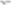 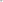 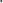 Odpowiedzialność Przyjmującego zamówienie w jednakowym stopniu dotyczy realizacji powierzonych mu zadań, podejmowania przez niego decyzji oraz inicjatywy wymaganej na jego stanowisku pracy.IV. ZAKRES UPRAWNIEŃ: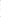 Dobieranie właściwych metod i techniki pracy, zgodnie z posiadaną wiedzą i kwalifikacjami oraz przyjętymi normami postępowania.Możliwość stałego uzupełniania wiedzy i doskonalenia umiejętności zawodowych.Zgłaszanie przełożonemu problemów dotyczących jakości świadczonych usług.Zgłaszanie i inicjowanie zmian w zakresie doskonalenia metod pracy i udoskonalania świadczonych usług.Zgłaszanie potrzeby zainicjowania działań korygujących i przedstawianie propozycji zmian 
w systemie zarządzania jakością.Powyższy zakres obowiązków, uprawnień i odpowiedzialności przyjmuję do wiadomości 
i ścisłego przestrzegania.Dotychczas obowiązujące zakresy tracą moc z dniem podpisania niniejszego zakresu czynności.Załącznik nr 5……………………………………………………………………..………..Pełna nazwa Oferenta/Pieczątka z pełną nazwą Oferenta …….................... dnia ……...................   Samodzielny Publiczny Zakład Opieki Zdrowotnej Centralny Szpital Kliniczny Uniwersytetu Medycznego w Łodziul. Pomorska 251 92-213 Łódź  OŚWIADCZENIE OFERENTA(podatek VAT)Pan/Pani…………………………………………………………………………………………………………….oświadczam, że JESTEM/NIE JESTEM* czynnym podatnikiem VAT.W przypadku zmiany statusu na podatnika czynnego VAT, zobowiązuję się w przeciągu 14 dni od zmiany, do poinformowania o tym fakcie pracownika Działu Księgowości (pokój nr 217/218/219 w budynku Instytutu Stomatologii) Centralnego Szpitala Klinicznego UM w Łodzi oraz zobowiązuję się do podania numeru konta zgłoszonego do Urzędu Skarbowego.(*niepotrzebne skreślić)	                                  ..……………………………………………... 		          				                         /data, pieczątka i podpis Oferenta/REGULAMIN KONKURSUna podstawie przepisów Ustawy z dnia 15 kwietnia 2011 r. o działalności leczniczej(tj. Dz.U. 2023 poz.991 z późn. zm.).Przedmiot, zasady i warunki konkursu powinny być przedstawione w ogłoszeniu oraz w Szczegółowych Warunkach Konkursu Ofert.Celem konkursu jest wybór najkorzystniejszej oferty.Postępowanie konkursowe prowadzi Komisja powołana przez Dyrektora Zakładu.Pracami Komisji kieruje przewodniczący.Otwarcie ofert nastąpi w miejscu i terminie wskazanym w ogłoszeniu o konkursie.Czynności Komisji związane z otwarciem ofert obejmują:stwierdzenie prawidłowości ogłoszenia konkursu oraz liczby otrzymanych ofert;otwarcie kopert z ofertami;ogłoszenie oferentom, które ze złożonych ofert spełniają warunki określone w warunkach zamówienia, a które zostały odrzucone.W dalszym postępowaniu Komisja dokonuje następujących czynności:ustala, które z ofert spełniają warunki określone w warunkach zamówienia i zgodnie 
z Ustawą z dnia 15 kwietnia 2011 r. o działalności leczniczej (t.j. Dz.U. z 2023 r., poz. 991 z późn. zm.).odrzuca oferty nie odpowiadające warunkom określonym w Szczegółowych Warunkach Konkursu i zgodnie z Ustawą z dnia 15 kwietnia 2011 r. o działalności leczniczej (t.j. Dz.U. z 2023 r., poz. 991 z późn. zm.).przyjmuje do protokołu wyjaśnienia i oświadczenia zgłoszone przez Oferentów;wybiera najkorzystniejszą ofertę albo ustala, że żadna z ofert nie została przyjęta.W przypadku równorzędności oceny ofert oraz niemożności wyboru najkorzystniejszej oferty, Komisja może zażądać od oferentów dodatkowych wyjaśnień celem rozstrzygnięcia konkursu.Czynności Komisji podlegają wpisaniu do protokołu, który winien zawierać:oznaczenie miejsca i czasu konkursu;imiona i nazwiska osób prowadzących konkurs;liczbę zgłoszonych ofert;wskazanie ofert odpowiadających warunkom konkursu;wskazanie ofert nie odpowiadających warunkom konkursu lub z innych przyczyn odrzuconych wraz z uzasadnieniem;wyjaśnienia i oświadczenia Oferentów;wskazanie najkorzystniejszej oferty lub stwierdzenie, że żadna z ofert nie została przyjęta wraz z uzasadnieniem;wzmiankę o odczytaniu protokołu;podpisy członków Komisji.Wyniki pracy Komisji w postaci dokumentacji oraz wniosków końcowych przewodniczący Komisji przedstawia Dyrektorowi Zakładu celem akceptacji.Oferenci zostają niezwłocznie powiadomieni o zakończeniu postępowania konkursowego i jego wynikach.Powierzający obowiązkiPrzyjmujący do wiadomości i stosowania